Дорогой друг!  Сегодня я предлагаю тебе узнать немного побольше  о таком грибе как- мухомор«Мухомор красив и красен, да для людей опасен» — так говорят о мухоморе грибники.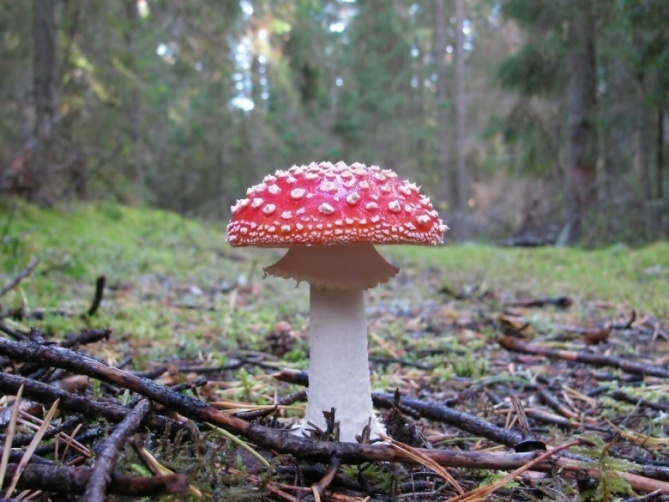 Думаю, что многие из вас видели эти хоть красивые и яркие, но ядовитые грибы. Растут мухоморы и в лесах, и в парках, а иногда появляются и в садах.Сад в опавшей листве утопает,Пахнет сыростью ветхий забор.У забора свой зонт раскрываетЯрко-красный, большой мухомор.Как выглядит мухомор?Красный мухомор стоит среди вороха опавших листьев на высокой белой ножке, окаймленной возле шляпки тонкой бахромчатой пленкой.Шляпка у него ярко-красная, словно забрызганная белой известкой, покрыта кое-где белыми выпуклыми бугорками-пятнышками.коричневый цвета. Они плоские и разрисованы белыми пятнышками.Почему мухоморы так называются?Эти грибы называются так потому, что они содержат мушиный яд, убивающий мух, тараканов, клопов.Часто растут мухоморы в густых темных ельниках. Среди зеленой хвои горят зловещими огнями их красные шляпки, словно предупреждая нас: «Не подходите к нам, не трогайте нас, не рвите!»Мухоморы не прячутся под листьями, сучками, ветками хвои. Они стоят открыто и видны издалека.МухоморыВ чаще бора, в полумраке,Между елей там и тутМухоморы, будто макиЯрко-красные цветут,Смело и открыто. Жаль, что ядовиты!\Предлагаю тебе слепить Мухомор. А как? да очень просто  воспользуйся этой ссылкой:https://www.youtube.com/watch?v=M2d1YCzAZL8 Желаю тебе успехов в творчестве.!До новых встреч!